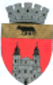 U.A.T. BLAJ - CONSILIUL LOCALPiața 1848 nr.16, cod 515400, județul.Albatel: 0258 -710110; fax: 0258-710014e-mail: primarieblaj@rcnet.ro					Proces verbalIncheiat azi 03.06.2022, in sedinta  extraordinara prin procedura ,, La distanta,, a Consiliului local al municipiului Blaj, intervalul orar fiind 12.00-15.00.
             Consiliul local al municipiului Blaj a fost convocat, in sedinta  extraordinara prin procedura ,, La distanta,,  de catre Primarul municipiului Blaj, in baza Dispozitiei nr. 312 din data de 02.06.2022Convocarea sedintei s-a facut telefonic, s-a prezentat ordinea de zi, data, intervalul orar al desfasurarii sedintei.  Proiectul de hotarare insotit de toate documentele prevazute de lege a fost transmis electronic consilierilor locali pentru a le studia si pentru a-si exprima votul electronic.            Din totalul celor  19  membrii ai Consiliului local al municipiului Blaj,au raspuns solicitarii 18  consilieri locali (dl.cons Voina Dorin nu a exprimat optiunea de vot)Lista consilierilor locali convocaţi se află în dosarul special al prezentei şedinţe. Lucrarile de secretariat sunt consemnate de catre d-na Denes Adela Maria – inspector de specialitate - municipiul Blaj  .              Proiectul de hotarare propus pe ordinea de zi a sedintei publice ,,extraordinare,,  prin procedura La Distanta” este:1. PROIECT DE HOTARARE, prin care Consiliul local al municipiului Blaj aprobă Regulamentul de organizare şi funcţionare a pieţelor şi târgurilor din Municipiul Blaj şi stabilirea taxelor practicate în pieţele şi târgurile din Municipiul Blaj.	                 Inițiator: Rotar Gheorghe Valentin – Primarul municipiului Blaj.	              Comisiile de specialitate au avizat favorabil  proiectul de hotarare.              Votul pentru proiectul nr. 1 : PROIECT DE HOTARARE, prin care Consiliul local al municipiului Blaj aprobă Regulamentul de organizare şi funcţionare a pieţelor şi târgurilor din Municipiul Blaj şi stabilirea taxelor practicate în pieţele şi târgurile din Municipiul Blaj.                          Acordul consilierilor au votat 18 ,,pentru”, acesta devenind                                                                Hotararea nr. 97 /2022	In urma centralizarii voturilor se considera inchise lucrarile sedintei ,,  extraordinare  prin procedura ,, La distanta,, a Consiliului local al municipiului Blaj din data de 03.06.2022
 	Drept care am încheiat prezentul proces verbal.	             Blaj , 03.06.2022                    PRESEDINTE DE SEDINTA,                                                 SECRETAR   GENERAL                                                    Iuga Marcel        		                                             Stefanescu Sergiu                                                          